แบบการขอรับการพิจารณาจริยธรรมการวิจัย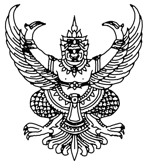 การดำเนินการต่อสัตว์เพื่องานทางวิทยาศาสตร์ส่วนราชการ................................................................................................โทรศัพท์....................................ที่......................................................... 		วันที่...............เดือน........................ พ.ศ. ................เรื่อง ขอพิจารณารับรองจริยธรรมการวิจัยการดำเนินการต่อสัตว์เพื่องานทางวิทยาศาสตร์เรียน ประธานกรรมการกำกับดูแลการดำเนินการต่อสัตว์เพื่องานทางวิทยาศาสตร์มหาวิทยาลัยกาฬสินธุ์ส่วนที่ 1- ข้อมูลเกี่ยวกับผู้วิจัย1.1 ชื่อโครงการวิจัย.......................................................................................................................................... ........................................................................................................................................................................ Project Title ..................................................................................................................................................... ........................................................................................................................................................................ ........................................................................................................................................................................1.2 หัวหน้าโครงการและผู้ที่เกี่ยวข้องกับสัตว์ทดลอง      1.2.1 หัวหน้าโครงการวิจัยชื่อ............................................................สกุล............................................................................... First Name................................................Family Name ................................................................ สังกัดสาขาวิชา .............................................................................................................................. 	คณะ .............................................................................................................................. เบอร์โทรศัพท์..............................................................E-mail .........................................................สถานภาพ	 อาจารย์ / เจ้าหน้าที่ของคณะ		 นักศึกษา (  ตรี/  โท /  เอก)		 อื่น ๆ ระบุ ......................................................................................................อาจารย์ที่ปรึกษา (กรณีนักศึกษาเป็นหัวหน้าโครงการ)......................................................................... ตำแหน่ง.............................................................สถานที่ทำงาน.......................................................... โทรศัพท์............................................................E-mail......................................................................     1.2.2 ผู้ร่วมวิจัย (ถ้ามี)ชื่อ..............................................................สกุล................................................................................. First Name................................................Family Name ................................................................ สังกัดสาขาวิชา .............................................................................................................................. คณะ .............................................................................................................................. เบอร์โทรศัพท์..............................................................E-mail .........................................................     1.2.3 ผู้ร่วมวิจัย (ถ้ามี)ชื่อ..............................................................สกุล................................................................................. First Name................................................Family Name ................................................................ สังกัดสาขาวิชา .............................................................................................................................. คณะ .............................................................................................................................. เบอร์โทรศัพท์..............................................................E-mail ........................................................     1.2.4 ผู้รับผิดชอบปฏิบัติงานกับสัตว์ทดลอง	 หัวหน้าโครงการ ผู้ร่วมวิจัยคนที่ 1.2.2		 ผู้ร่วมวิจัยคนที่ 1.2.3 อื่นๆ โปรดระบุ (ชื่อ – สกุล / สถานภาพ / สถานที่ติดต่อ)...........................................................ส่วนที่ 2- ข้อมูลเกี่ยวกับโครงการ2.1 หลักการและเหตุผล / ที่มาของปัญหาการวิจัย ........................................................................................... ........................................................................................................................................................................ 2.2 วัตถุประสงค์ของโครงการวิจัย .................................................................................................................. ........................................................................................................................................................................2.3 ระบุวิธีการทดลองกับสัตว์ทดลองโดยละเอียด พร้อมเอกสารอ้างอิง.......................................................... ........................................................................................................................................................................2.4 ทุนสนับสนุนการวิจัย ได้รับทุนวิจัยจาก.........................................................ปีงบประมาณ........................................ ผู้กำลังขอทุนจาก .......................................................ปีงบประมาณ........................................ อื่นๆ โปรดระบุ ...................................................................................................................2.5 ระยะเวลาดำเนินการของโครงการวิจัย .............................................. ปีเริ่มต้นประมาณ เดือน.....................ปี...........สิ้นสุดประมาณ เดือน....................ปี...........................2.6 สารหรือเชื้อโรคที่นำมาใช้กับสัตว์และผลกระทบที่มีต่อสัตว์ (ถ้ามี)การให้สาร บริเวณ และปริมาณที่ใช้สารที่ให้........................  ให้ทางปาก (Oral)   ปริมาณ.........................สารที่ให้........................  ชั้นผิวหนัง (Intradermal) บริเวณที่ฉีด.......................  ปริมาณ......................สารที่ให้........................  เข้าใต้ผิวหนัง (Subcutaneous) บริเวณที่ฉีด...............  ปริมาณ......................สารที่ให้........................  เข้ากล้ามเนื้อ (Intramuscular) บริเวณที่ฉีด................  ปริมาณ......................สารที่ให้........................  เข้าช่องท้อง (Intraperitoneal) บริเวณที่ฉีด.................  ปริมาณ.....................สารที่ให้........................  เข้าหลอดเลือดดำ (Intravenous) หลอดเลือดที่ใช้.......  ปริมาณ.....................สารที่ให้........................  อื่น ๆ โปรดระบุ............................................................  ปริมาณ......................2.7 การให้ยา / สารเคมี / เชื้อโรค / สารติดเชื้อ / สารรังสีหรือสิ่งแปลกปลอม ในกรณีที่เป็นพิษหรือวัตถุอันตรายแก่ สัตว์ทดลอง มีโอกาสที่จะสามารถแพร่กระจายถึงคน สัตว์อื่น และสิ่งแวดล้อมได้หรือไม่	 ได้ ตอบคำถามข้อ 2.6.1 และ 2.6.2		 ไม่ได้     2.7.1 กรณีมีผลแพร่กระจาย ให้ระบุรายละเอียดข้อควรระมัดระวังและวิธีการป้องกันการแพร่กระจายของสารพิษหรือเชื้อที่ทำการศึกษาที่อาจมีต่อสัตว์ทดลอง ต่อผู้ดูแล และสิ่งแวดล้อมภายในและภายนอกสถานที่เลี้ยงสัตว์ทดลอง รวมถึงต้องเลี้ยงดูสัตว์เป็นกรณีพิเศษอย่างไรถึงจะไม่เกิดการแพร่กระจาย พร้อมทั้งอธิบายวิธีการป้องกันรักษาความปลอดภัยของบุคลากรในการใช้สารดังกล่าว (กรุณาแนบเอกสารอ้างอิงถึงระดับความอันตรายรวมทั้ง Standard Operating Procedure: SOP) ................................................................................................................................................................................................................................................................................................................................................2.7.2 ระบุวิธีกำจัดสารพิษ / วัตถุอันตราย /เชื้อโรค และการปฏิบัติกับวัสดุอุปกรณ์ในการเลี้ยงสัตว์อย่างไรเมื่อ สิ้นสุดการทดลอง ............................................................................................................................ ........................................................................................................................................................................ส่วนที่ 3  ข้อมูลเกี่ยวกับสัตว์ทดลอง3.1 สัตว์ที่จะนำมาใช้      3.1.1 ชนิด	 หนูแรท				 หนูเมาส์	 หนูตะเภา				 กระต่าย	 อื่น ๆ (โปรดระบุ)..........................................................     3.1.2 สายพันธุ์	 Outbred strain ชื่อสายพันธุ์ โปรดระบุ.....................................................................................	 Inbred strain ชื่อสายพันธุ์ โปรดระบุ........................................................................................	 Hybridระหว่างสายพันธุ์กับสายพันธุ์ โปรดระบุ.......................................................................	 Mutant ชื่อสายพันธุ์ โปรดระบุ ...............................................................................................	 Transgenic โปรดระบุ..............................................................................................................	 Knockout gene โปรดระบุ .......................................................................................................	 อื่น ๆ โปรดระบุ ..........................................................................................................................     3.1.3 เพศ / อายุ / น้ำหนัก	 ผู้ ....................................	 อายุ ..............วัน/สัปดาห์ และ/หรือ น้ำหนัก...........กรัม	 เมีย ................................ 	 อายุ ..............วัน/สัปดาห์ และ/หรือ น้ำหนัก...........กรัม     3.1.4 จำนวนที่ใช้ตลอดโครงการ.........................................ตัว     3.1.5 เหตุใดจึงเลือกใช้สัตว์ทดลองชนิดนี้มีการศึกษามาก่อนแล้วหรือไม่ และมีหลักการหรือวิธีคำนวณ จำนวนสัตว์ทดลองอย่างไร .................................................................................................................... .............................................................................................................................................................     3.1.6 ระเบียบวิธีวิจัยที่เกี่ยวข้องกับสัตว์ทดลอง การแบ่งกลุ่มการทดลอง (ระบุรายละเอียด)3.2 แหล่งที่มาของสัตว์ .................................................................................................................................... .......................................................................................................................................................................... ............................................................................................................................................................................................................................................................................................................................................................3.3 สถานที่พักหรือเลี้ยงสัตว์     3.3.1 ที่ตั้ง.............................................................................................................................................                3.3.2 อุณหภูมิ......................................................................................................................................       3.3.3 อัตราส่วนแสงสว่างกลางวันกับกลางคืน ......................................................................................      3.3.4 ชนิดกรง		 กรงสี่เหลี่ยม ขนาด (กว้าง X ยาว X สูง) ...............เซนติเมตร	 กรงแขวน		 คอกสัตว์ ขนาดพื้นที่ ..............................................................	 Metabolic cage		 อื่น ๆ โปรดระบุ ...............................................     3.3.5 จำนวนสัตว์......................................ตัว/กรง หรือ ตัว/คอก      3.3.6 ลักษณะของอาหาร		 อาหารเม็ดจากโรงงาน	 อาหารป่นผลิตเองสูตรพิเศษ โปรดระบุ..................... อาหารปลอดเชื้อ 		 อื่น ๆ โปรดระบุ........................................................     3.3.7 น้ำดื่ม		 น้ำ REVERSE OSMOSIS (RO)	 น้ำกรอง..................... น้ำประปา 				 อื่น ๆ โปรดระบุ ...........................................     3.3.8 วัสดุรองนอน (ถ้ามี)		 ขี้กบ / ขี้เลื่อยปลอดเชื้อ	 กระดาษปลอดเชื้อ อื่น ๆ โปรดระบุ ...........................................     3.3.9 ความถี่ในการเปลี่ยนวัสดุรองนอน		 ทุกวัน				 ทุก 2 หรือ 3 วัน  ทุกสัปดาห์ 				 อื่น ๆ โปรดระบุ ...........................................		 ไม่ใช้วัสดุรองนอน3.4 เกณฑ์การคัดเลือกสัตว์ทดลอง (Inclusion Criteria) ................................................................................... ............................................................................................................................................................................. 3.5 เกณฑ์การให้สัตว์ทดลองเลิกจากการศึกษา (Discontinued Criteria) ......................................................................................................................................................................................................................................3.6 วิธีการดำเนินการกับสัตว์ทดลองที่ถูกให้เลิกจากการศึกษา ........................................................................ ....................................................... ................................................................................................................3.7 วิธีการวิจัยที่เกี่ยวข้องกับสัตว์ทดลองโดยละเอียด เช่น การผ่าตัด การดูแลหลังผ่าตัด เทคนิคที่ใช้ การบรรเทา อาการเจ็บปวด ระบุชื่อยาและขนาดยาที่ให้ ........................................................................................................................................................................................................................................................................3.8 การเก็บตัวอย่างเลือดที่ใช้ในโครงการวิจัย (กรณีใช้ยาสลบให้ระบุตัวยาที่ใช้)   ไม่มี	 มี3.9 การเก็บตัวอย่างเนื้อเยื่อ / อวัยวะ อื่น ๆ ที่ใช้ในโครงการวิจัย        ไม่มี	 มี3.10 การเก็บตัวอย่างอุจจาระ / ปัสสาวะ ที่ใช้ในโครงการวิจัย  ไม่มี   มี ระบุวิธีการ วัสดุอุปกรณ์ที่ใช้ในการเก็บตัวอย่าง ....................................................................................................................................................................................................................................................................................................................3.11 วิธีปฏิบัติกับสัตว์หลังเสร็จสิ้นโครงการวิจัย	 สัตว์ตายหลังจากการผ่าตัดหรือเก็บตัวอย่าง	 สัตว์มีชีวิตอยู่หลังเสร็จสิ้นโครงการวิจัย โดยจะมีการทำให้สัตว์ทดลองตายอย่างสงบ (Euthanasia)      โดยวิธี		 ฉีดยาสลบเกินขนาดที่กำหนด (ระบุชนิด/ขนาด ).................................................. สูดดมยาสลบเกินขนาด (ระบุชนิด/ขนาด) ............................................................ การเคลื่อนข้อต่อกระดูกสันหลังบริเวณคอ (Neck dislocation) ............................ การทำให้ตายโดยการสูดดมก๊าซ Carbon dioxide ................................................. การทำให้ตายโดยใช้กิโยตินตัดศีรษะ....................................................................  อื่น ๆ โปรดระบุ....................................................................................................	 หากไม่มีการทำให้สัตว์ตายโดยสงบ โปรดระบุวิธีการดำเนินการกับสัตว์หลังสิ้นสุดการทดลอง ..................................................................................................................................................................... .....................................................................................................................................................................3.12 การทำลายซากสัตว์ทดลอง	 ผาทำลาย ระบุหน่วยงานที่ดำเนินการ ..............................................................................  ฝังกลบ ............................................................................................................................. อื่น ๆ โปรดระบุ..................................................................................................................3.13 การวิจัยครั้งนี้เป็นการวิจัยร่วมสถาบัน หรือไม่[  ]  ใช่			[  ]  ไม่ใช่ถ้าใช่โปรดกรอกข้อมูลในตารางข้างล่าง[  ] ทุกคน 		[  ]  ไม่ครบทุกคน ........................................................................................................................................................................................................................................................................................................................................................................................................................................................................................................................ 3.14 ประวัติของผู้วิจัยที่เกี่ยวข้องกับสัตว์ทดลอง 1. ชื่อ-สกุล2. ประวัติการศึกษา3. ประสบการณ์ทำงานเกี่ยวกับสัตว์ทดลองส่วนที่ 4 จรรยาบรรณการใช้สัตว์	จรรยาบรรณ หมายถึง จรรยาบรรณในการใช้สัตว์ของท่านโดยสังเขป โดยใช้หลัก 3R ในการพิจารณา ได้แก่ 1. การใช้วิธีอื่นทดแทนการทดลองที่ใช้สัตว์ (Replacement)2. กรณีที่หลีกเลี่ยงไม่ได้ ควรพิจารณาการลดจำนวนสัตว์ที่ใช้ (Reduction)3. พิจารณาการใช้เทคนิคที่ดีขึ้นเพื่อลดผลกระทบต่อสัตว์ (Refinement)................................................................................................................................................................................................................................................................................................................................................................................................................................................................................................................................ขอรับรองว่าข้อความในแบบฟอร์มนี้เป็นความจริงตามข้อเสนอโครงการวิจัยฉบับสมบูรณ์ และผู้ให้ข้อมูลเข้าใจความหมายโดยชัดเจนทุกประการ					         (ลงนาม) .................................................................      (................................................................ )        ผู้ยื่นขอรับการพิจารณา                                        (หัวหน้าโครงการวิจัย)       					         (ลงนาม) .................................................................      (................................................................ )       ที่ปรึกษาโครงการวิจัย (กรณีที่นักศึกษาเป็นหัวหน้าโครงการวิจัย)ประเภทชื่อสารหรือเชื้อโรคเซลล์เนื้อเยื่อหรืออวัยวะที่อาจได้รับอันตรายสารเคมีสารก่อมะเร็ง สารกัมมันตภาพรังสี เช่น isotopeยา สารพิษ เชื้อราไวรัส แบคทีเรีย ปรสิต ชีวผลิตภัณฑ์ อื่นๆ โปรดระบุลำดับกลุ่มการทดลอง / การศึกษาจำนวนสัตว์ทดลอง ที่ใช้รวมจำนวนสัตว์ทดลองที่ใช้รวมจำนวนสัตว์ทดลองที่ใช้ประเภทของการเก็บเลือดชนิดของเลือดและ ตำแหน่งที่เก็บยาสลบที่ใช้ / ขนาดยาปริมาณที่เก็บความถี่ที่เก็บ จากหลอดเลือดดำ (Venous blood) จากหลอดเลือด แดง (Arterial blood) เจาะจากหัวใจ (Cardiac puncture) จากหาง (Tail) อื่นๆ ระบุ....... เก็บขณะสัตว์มีชีวิตอยู่ เก็บหลังจากสิ้นสุดการทดลองชิ้นเนื้อเยื่อ/อวัยวะ/ อื่น ๆชิ้นเนื้อเยื่อ/อวัยวะ/ อื่น ๆ1...............................ปริมาณ..............................1...............................ปริมาณ..............................2...............................ปริมาณ..............................2...............................ปริมาณ..............................3...............................ปริมาณ..............................3...............................ปริมาณ..............................4...............................ปริมาณ..............................4...............................ปริมาณ..............................ชื่อสถาบันชื่อผู้วิจัยหลักการยื่นขอรับรองเชิงจรรยาบรรณจากสถาบันของผู้ร่วมวิจัยการยื่นขอรับรองเชิงจรรยาบรรณจากสถาบันของผู้ร่วมวิจัยการยื่นขอรับรองเชิงจรรยาบรรณจากสถาบันของผู้ร่วมวิจัยอยู่ระหว่างการพิจารณาได้รับความเห็นชอบแล้ว (โปรดแนบสำเนาเอกสาร)ไม่ได้รับความเห็นชอบ1. ………2. ………